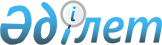 Об утверждении Плана по управлению пастбищами и их использованию по Разинскому сельскому округу Шемонаихинского района на 2022-2023 годыРешение Шемонаихинского районного маслихата Восточно-Казахстанской области от 11 февраля 2022 года № 15/15-VII
      В соответствии с подпунктом 15) пункта 1 статьи 6 Закона Республики Казахстан "О местном государственном управлении и самоуправлении в Республике Казахстан", статьей 8 Закона Республики Казахстан "О пастбищах" Шемонаихинский районный маслихат РЕШИЛ:
      1. Утвердить План по управлению пастбищами и их использованию по Разинскому сельскому округу Шемонаихинского района на 2022-2023 годы.
      2. Настоящее решение вводится в действие со дня официального опубликования. План по управлению пастбищами и их использованию по Разинскому сельскому округу Шемонаихинского района на 2022-2023 годы
      План по управлению пастбищами и их использованию по Разинскому сельскому округу Шемонаихинского района на 2022-2023 годы разработан в соответствии с Законом Республики Казахстан "О местном государственном управлении и самоуправлении в Республике Казахстан", Законом Республики Казахстан "О пастбищах", приказом Заместителя Премьер-Министра Республики Казахстан - Министра сельского хозяйства Республики Казахстан от 24 апреля 2017 года № 173 "Об утверждении Правил рационального использования пастбищ" (зарегистрирован в Реестре государственной регистрации нормативных правовых актов № 15090), приказом Министра сельского хозяйства Республики Казахстан от 14 апреля 2015 года № 3-3/332 "Об утверждении предельно допустимой нормы нагрузки на общую площадь пастбищ" (зарегистрирован в Реестре государственной регистрации нормативных правовых актов № 11064).
      План содержит:
      1) схему (карту) расположения пастбищ на территории Разинского сельского округа в разрезе категорий земель, собственников земельных участков и землепользователей на основании правоустанавливающих документов, согласно приложению 1 к настоящему Плану;
      2) список собственников и землепользователей земельных участков пастбищ на территории Разинского сельского округа, согласно приложению 2 к настоящему Плану;
      3) приемлемые схемы пастбищеоборотов Разинского сельского округа, согласно приложению 3 к настоящему Плану;
      4) карту с обозначением внешних и внутренних границ и площадей пастбищ Разинского сельского округа, согласно приложению 4 к настоящему Плану;
      5) схему доступа пастбищепользователей к водным источникам Разинского сельского округа, согласно приложению 5 к настоящему Плану;
      6) схему перераспределения пастбищ для размещения поголовья сельскохозяйственных животных физических и (или) юридических лиц, у которых отсутствуют пастбища, и перемещения его на предоставляемые пастбища Разинского сельского округа, согласно приложению 6 к настоящему Плану;
      7) календарный график по использованию пастбищ, устанавливающий сезонные маршруты выпаса и передвижения сельскохозяйственных животных Разинского сельского округа, согласно приложению 7 к настоящему Плану.
      План принят с учетом сведений о состоянии геоботанического обследования пастбищ, сведений о ветеринарно-санитарных объектах, данных о численности поголовья сельскохозяйственных животных с указанием их владельцев – пастбищепользователей, физических и (или) юридических лиц, данных о количестве гуртов, отар, табунов, сформированных по видам и половозрастным группам сельскохозяйственных животных, сведений о формировании поголовья сельскохозяйственных животных для выпаса на отгонных пастбищах, особенностей выпаса сельскохозяйственных животных на культурных и аридных пастбищах, сведений о сервитутах для прогона скота и иных данных, предоставленных государственными органами, физическими и (или) юридическими лицами.
      Разинский сельский округ расположен в северной части Шемонаихинского района. Административный центр - село Красная Шемонаиха находится в 4 км к северу от районного центра города Шемонаиха, в округе числится 3 сельских населенных пункта.
      Общая площадь Разинского сельского округа составляет 27436 га, в том числе по категориям:
      земли сельскохозяйственного назначения - 23330 га;
      земли населенных пунктов - 2590 га;
      земли промышленности, транспорта, связи, для нужд космической деятельности, обороны,национальной безопасности и иного несельскохозяйственного назначения-329 га;
      земли водного фонда - 85 га;
      земли запаса - 1102 га.
      Природно-климатические зоны: горная лугово-степная, предгорно-степная умеренно влажная. Климат резко-континентальный с большими суточными и годовыми амплитудами температуры воздуха, со среднегодовым количеством осадков 360-390 мм. Зима суровая, лето жаркое, температура воздуха самая низкая –45, самая высокая +40. Среднегодовая температура +10. Относительная влажность - 68 %.
      Устойчивый снежный покров устанавливается в середине ноября, сходит в первой декаде апреля. Продолжительность безморозного периода 130-150 дней.
      Водными артериями являются несколько рек, на территории округа в них впадает большое количество ручьев. Основное сельскохозяйственное водоснабжение базируется на поверхностных водах, наличие достаточного количества водных источников обеспечивают полную обводненность пастбищных угодий.
      Почвенный покров территории представлен горно-лесными светлосерыми оподзоленными почвами, распространены черноземы (оподзоленные, выщелоченные, южные и обыкновенные), каштановые почвы, пойменно-луговые почвы.
      Растительность горная лугово-степная, разнотравно-злаковые луга, умеренно-влажные и разнотравно-злаковые остепненные луга и степи.
      Для выпаса животных используются пастбища, входящие в земли сельскохозяйственного назначения, земли населенных пунктов и земли запаса.
      Отгонных сезонных пастбищ на территории округа нет.
      По Разинскому сельскому округу всего числится: 2477 голов крупного рогатого скота, в том числе 962 дойных коров, 904 голов мелкого рогатого скота, 171 голов лошадей (таблица № 1).
      Расчет потребности в пастбищах по округу проведен согласно нормам нагрузки установленных Приказом Министра сельского хозяйства Республики Казахстан от 14 апреля 2015 года № 3-3/332 "Об утверждении предельно допустимой нормы нагрузки на общую площадь пастбищ", исходя из природной зоны, в которой расположен округ и типа пастбищ, при норме нагрузки на голову КРС - 2,5 га/гол., МРС - 0,5 га/гол., лошадей - 3 га/гол., в соответствии с имеющимся поголовьем.
      Согласно статьи 15 Закона Республики Казахстан "О пастбищах", для удовлетворения нужд местного населения Разинского сельского округа по содержанию маточного (дойного) поголовья сельскохозяйственных животных потребность в пастбищах составляет 625 га (таблица № 2), при имеющихся пастбищных угодьях населенного пункта в размере 2170 га, дефицита пастбищ нет.
      В структуре земель населенных пунктов сельскохозяйственные угодья занимают 2590 га, в том числе 2170 га пастбищ для нужд населения.
      Поголовье скота местного населения Разинского сельского округа составляет: крупного рогатого скота 630 голов, мелкого рогатого скота 904 голов, лошадей 120 голов (таблица № 3).
      таблица № 3
      Согласно расчету потребности в пастбищах на выпасаемое поголовье скота у населения по округу пастбищ дополнительно не требуется, дефицита нет.
      В составе земель сельскохозяйственного назначения округа числится 6980 га пастбищ, практически все земли сельскохозяйственного назначения находятся в пользовании и собственности физических лиц и негосударственных юридических лиц.
      Поголовье в сельскохозяйственных формированиях округа - ТОО, крестьянских и фермерских хозяйствах составляет: крупного рогатого скота 1847 голов, лошадей 51 голов (таблица № 4).
      Согласно расчету потребности в пастбищах на выпасаемое поголовье скота в сельскохозяйственных формированиях по округу пастбищ дополнительно не требуется, дефицита нет.
      Чтобы не допустить ухудшения кормового достоинства и снижения урожаев травостоя естественных и сеяных пастбищ при использовании сельскохозяйственных угодий необходимо соблюдать пастбищеобороты, что улучшит состояние кормовой базы.
      Пастбищеоборотом называется такая система использования пастбищ и ухода за ними, при которой в определенном порядке (в течение сезона, через год или несколько лет) изменяются сроки и способы их использования. Для этого периодически чередуют выпас и сенокошение со сменой сроков пастьбы, предоставляют пастбищу отдых.
      Исходя из природно-климатических условий и сбитости пастбищ (что особенно актуально применительно к пастбищам, используемым населением), используется сменно-сезонный пастбищеоборот, который предусматривает трех-загонную схему с последовательной сменой загонов в течение сезонов года. При такой схеме пастбищеоборота каждый участок необходимо делить на загоны очередного стравливания: для начала, середины и конца сезона.
      Пастбищеоборот необходимо применять при организации пастбищ для выпаса скота, учитывая приемлемые схемы пастбищеоборотов, согласно приложению 3 к настоящему Плану.
      Разработанный План по управлению пастбищами и их использованию по Разинскому сельскому округу Шемонаихинского района на 2022-2023 годы позволит обеспечить рациональное использование пастбищ, улучшить их состояние, предотвратить процесс деградации. Схема (карта) расположения пастбищ на территории Разинского сельского округа  в разрезе категорий земель, собственников земельных участков и землепользователей на основании правоустанавливающих документов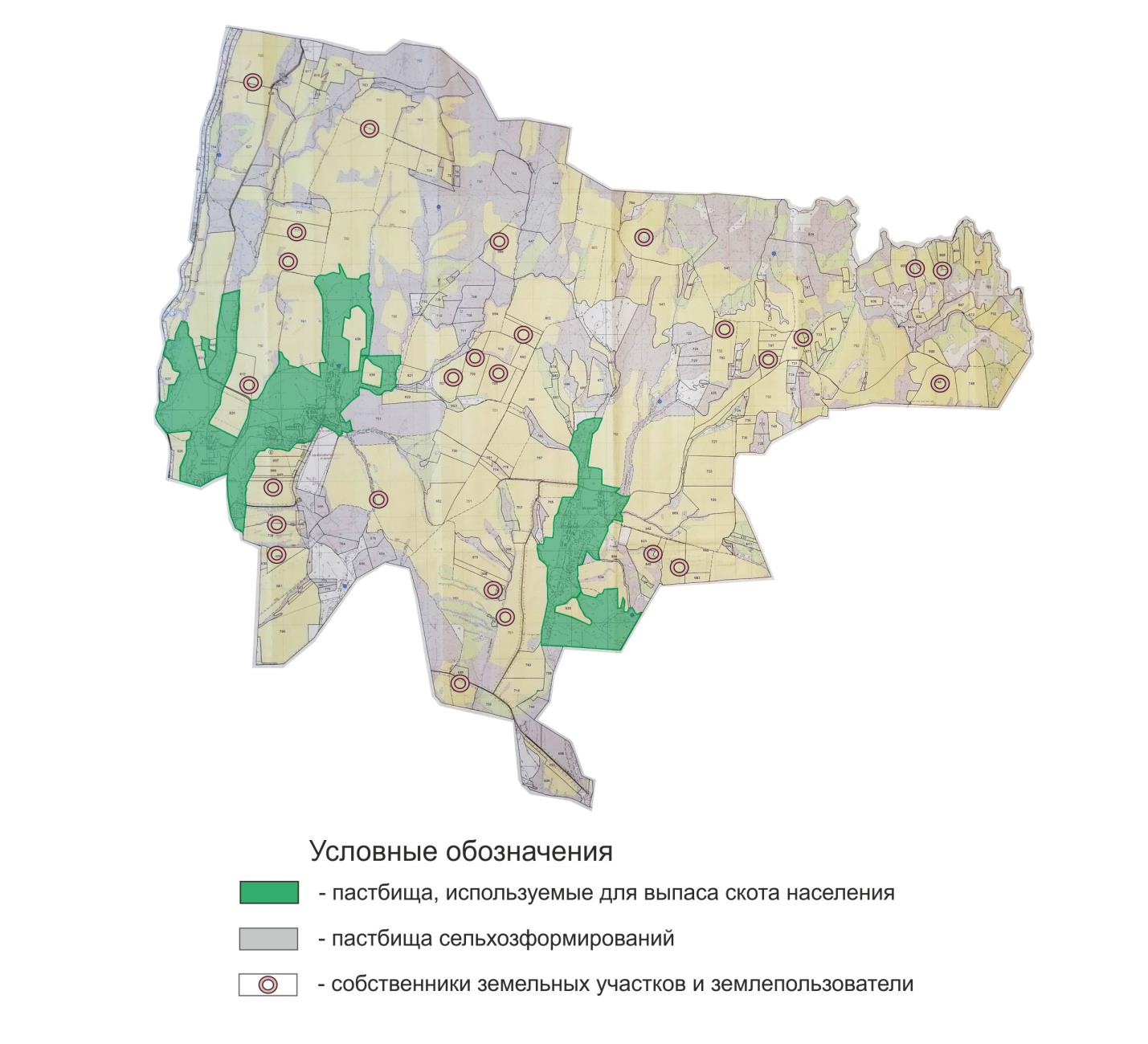  Список  собственников и землепользователей земельных участков пастбищ на территории Разинского сельского округа Приемлемые схемы пастбищеоборотов Разинского сельского округа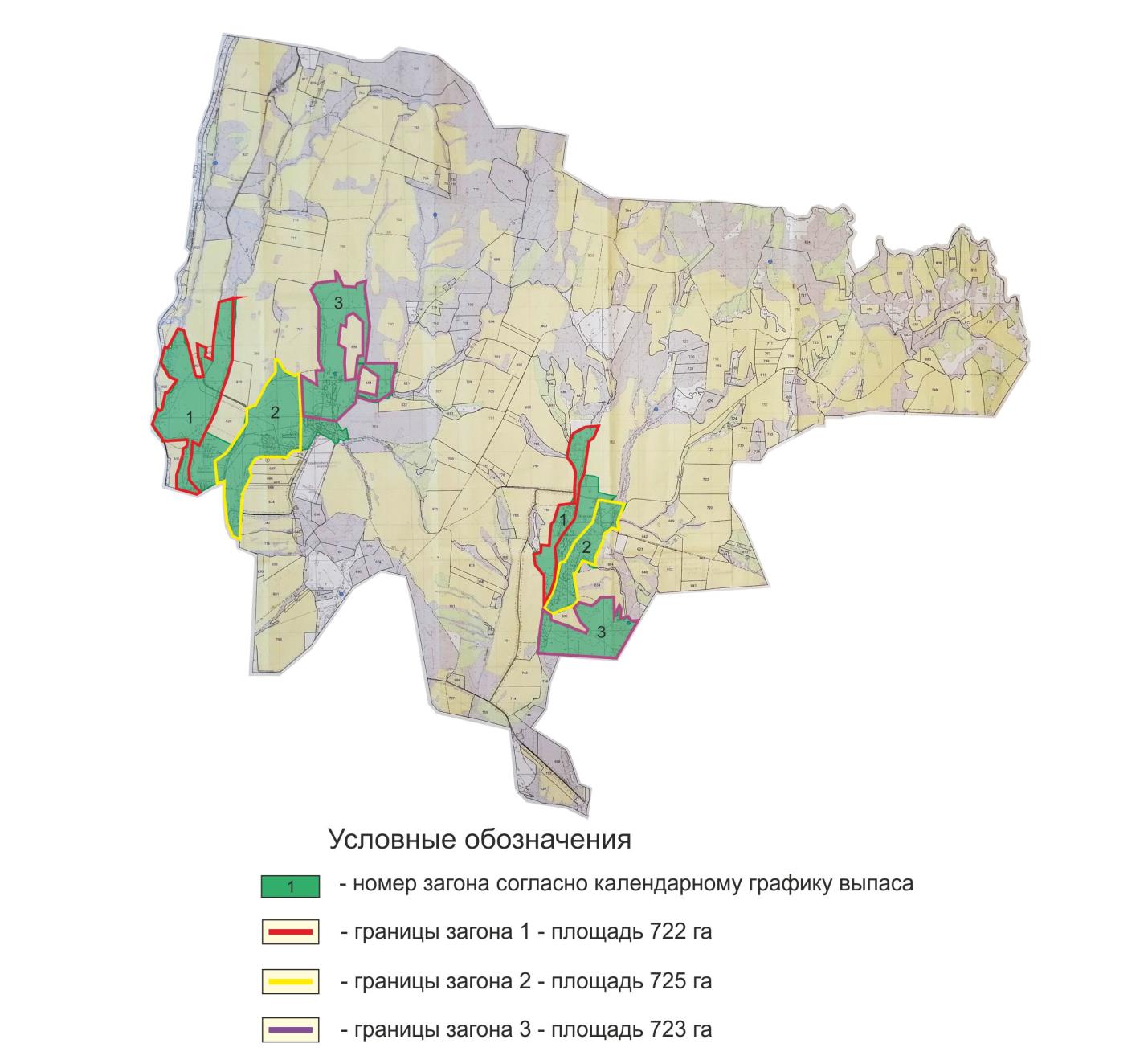  Карта  с обозначением внешних и внутренних границ и площадей пастбищ  Разинского сельского округа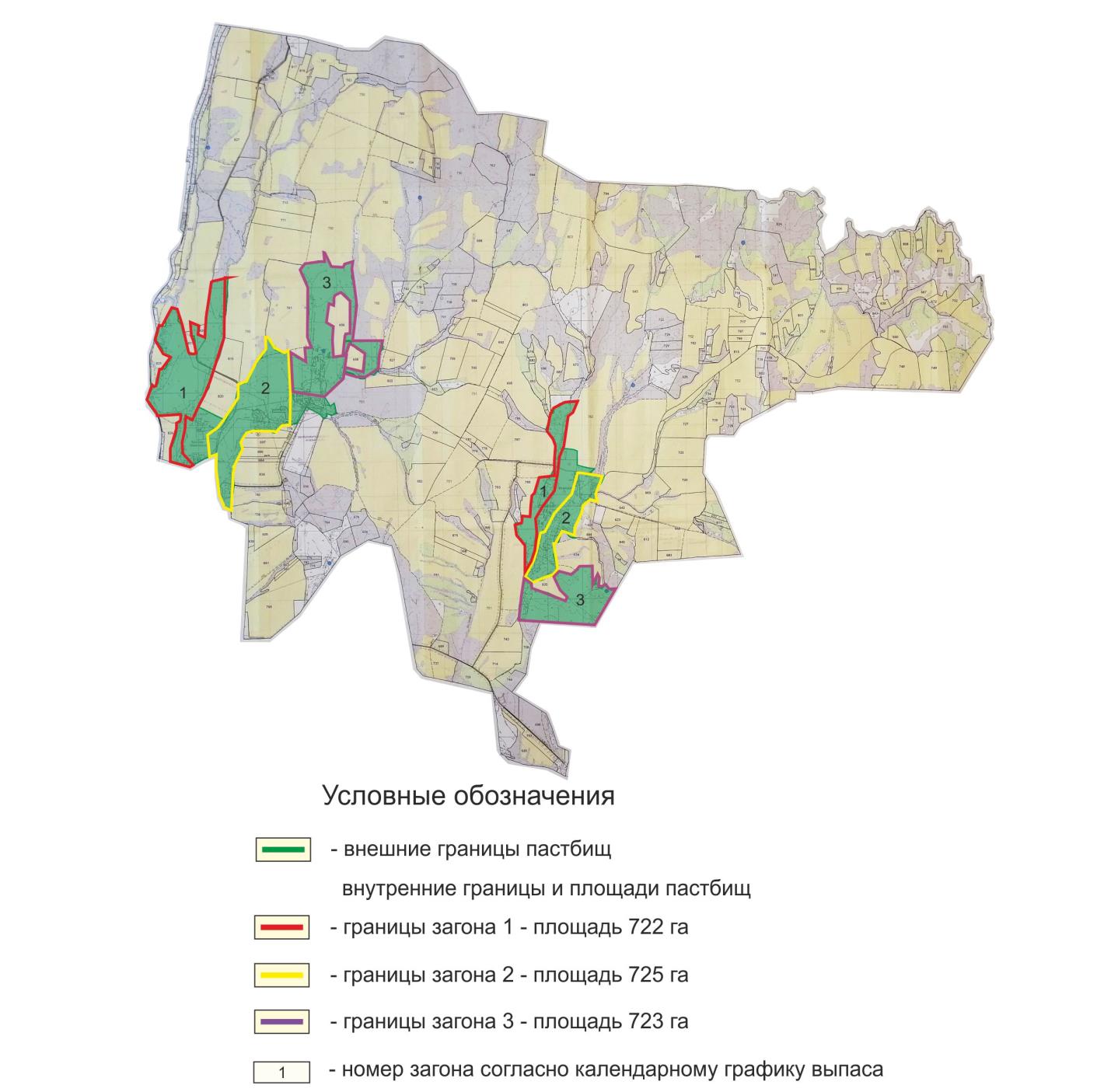  Схема доступа пастбищепользователей к водным источникам Разинского сельского округа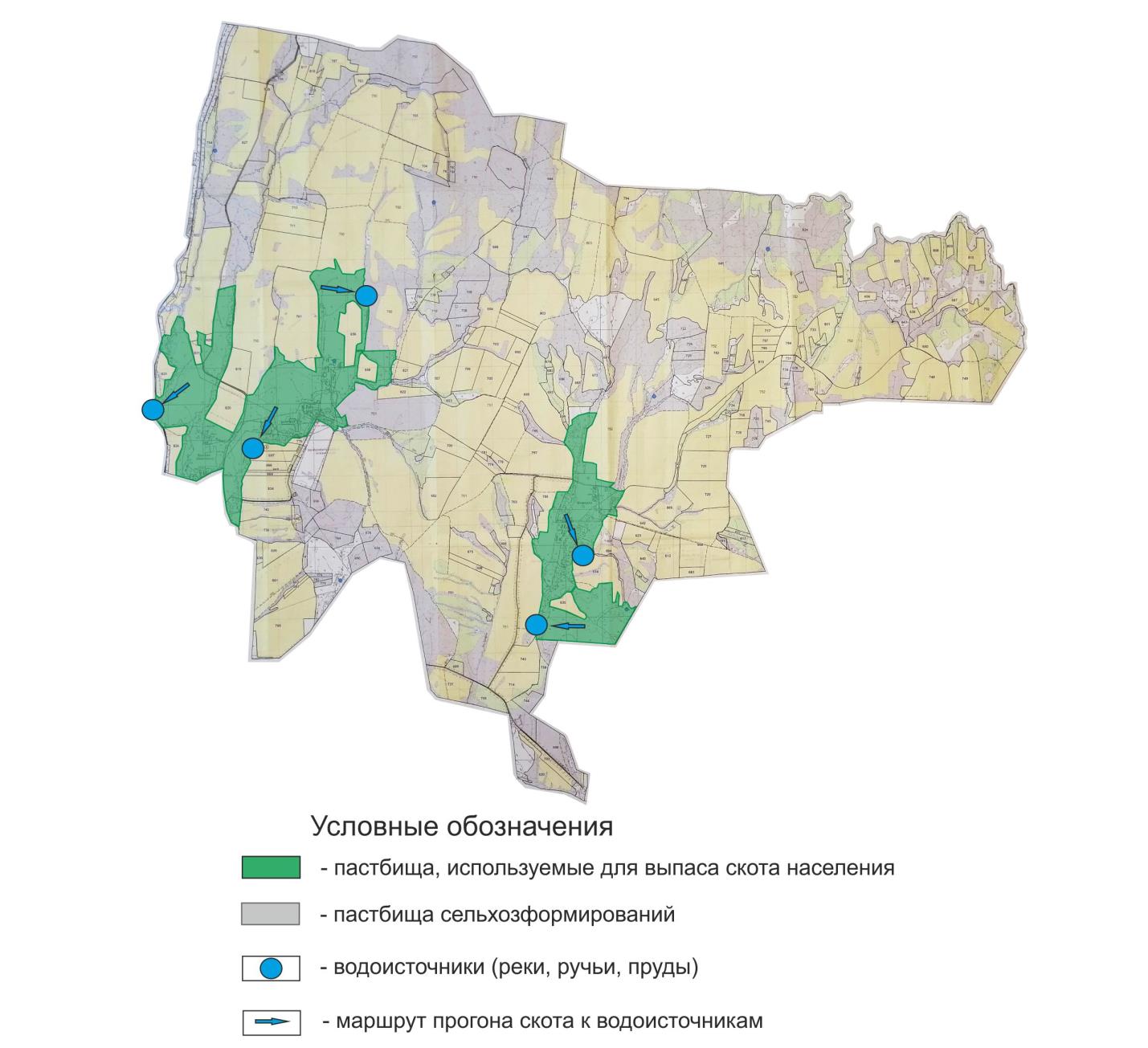  Схема  перераспределения пастбищ для размещения поголовья сельскохозяйственных животных физических и (или) юридических лиц, у которых отсутствуют пастбища,  и перемещения его на предоставляемые пастбища Разинского сельского округа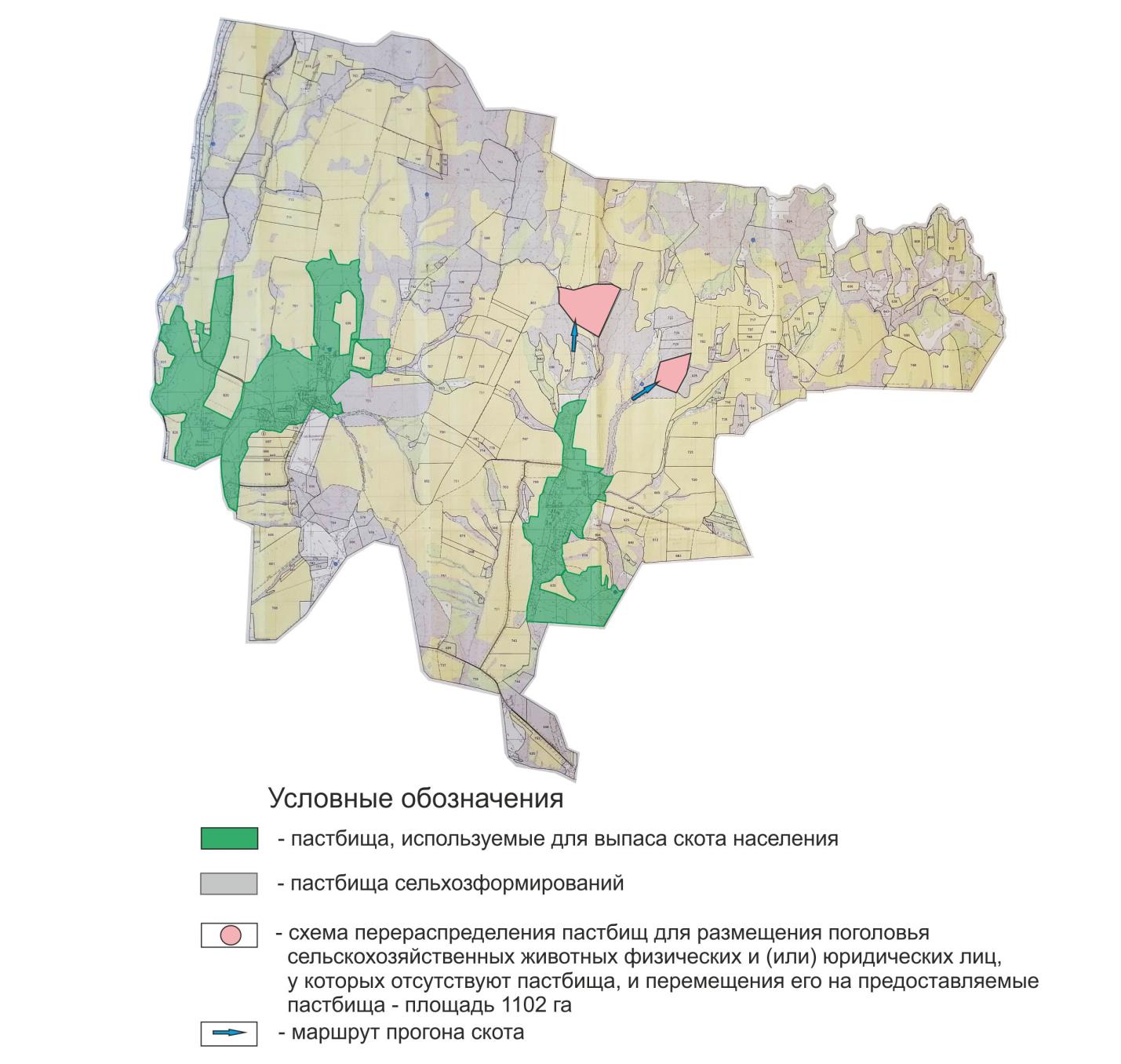  Календарный график по использованию пастбищ, устанавливающий сезонные маршруты выпаса и передвижения сельскохозяйственных животных Разинского сельского округа
					© 2012. РГП на ПХВ «Институт законодательства и правовой информации Республики Казахстан» Министерства юстиции Республики Казахстан
				
      Секретарь Шемонаихинского районного маслихата 

М. Желдыбаев
Утвержден решением
Шемонаихинского районного 
маслихата
от 11 февраля 2022 года
№ 15/15-VIIтаблица № 1
Имеющееся поголовье
Имеющееся поголовье
Имеющееся поголовье
Имеющееся поголовье
КРС
КРС
МРС
Лошади
всего
в том числе дойные
МРС
Лошади
Всего по Разинскому сельскому округу, в том числе:
2477
962
904
171
население
630
250
904
120
КХ и ТОО
1847
712
0
51таблица № 2
№
Сельский округ
Площадь пастбищ, (га)
Наличие дойных коров (гол.)
Норма потребности пастбищ на 1 гол., (га)
Потребность пастбищ, (га)
Дефи цит, (га)
1
Разинский
2170
250
2,5
625
нет
Наименование округа
Закрепленные земли за населенными пунктами
в т.ч. пастбищные угодья для нужд населения
Количество поголовья с/х животных по видам у населения
из них
из них
Средняя нагрузка на голову, га
Потребность в пастбищах согласно нормативам на выпасаемых животных
Дополнительная потребность в пастбищах на выпасаемых животных
Воспол-нение потребности за счет свободных участков пастбищ
Наименование округа
Закрепленные земли за населенными пунктами
в т.ч. пастбищные угодья для нужд населения
Количество поголовья с/х животных по видам у населения
стойлового содержания
выпасаемые
Средняя нагрузка на голову, га
Потребность в пастбищах согласно нормативам на выпасаемых животных
Дополнительная потребность в пастбищах на выпасаемых животных
Воспол-нение потребности за счет свободных участков пастбищ
Разинский сельский округ
2590
2170
1742
-428
пастбищ дополнительно не требуется
Поголовье: КРС
630
258
372
2,5
930
-428
пастбищ дополнительно не требуется
МРС
904
0
904
0,5
452
-428
пастбищ дополнительно не требуется
лошади
120
0
120
3
360
-428
пастбищ дополнительно не требуетсятаблица № 4
Наименование округа
Земли сельскохозяйственного назначения
в т.ч. пастбищные угодья
Количество поголовья с/х животных по видам у населения
из них
из них
Средняя нагрузка на голову, га
Потребность в пастбищах согласно нормативам на выпасаемых животных
Дополнительная потребность в пастбищах на выпасаемых животных
Воспол- нение потребности за счет свободных участков пастбищ
Наименование округа
Земли сельскохозяйственного назначения
в т.ч. пастбищные угодья
Количество поголовья с/х животных по видам у населения
стойлового содержания
выпасаемые
Средняя нагрузка на голову, га
Потребность в пастбищах согласно нормативам на выпасаемых животных
Дополнительная потребность в пастбищах на выпасаемых животных
Воспол- нение потребности за счет свободных участков пастбищ
Разинский сельский округ
23330
6980
4771
-2209
пастбищ дополнительно не требуется
Поголовье: КРС
1847
0
1847
2,5
4618
-2209
пастбищ дополнительно не требуется
МРС
0
0
0
0,5
0
-2209
пастбищ дополнительно не требуется
лошади
51
0
51
3
153
-2209
пастбищ дополнительно не требуетсяПриложение 1
 к Плану по управлению 
пастбищами 
и их использованию по 
Разинскому 
сельскому округу 
Шемонаихинского 
района на 2022-2023 годыПриложение 2
 к Плану по управлению 
пастбищами 
и их использованию по 
Разинскому 
сельскому округу 
Шемонаихинского 
района на 2022-2023 годы
№
Наименование землепользователя
Площадь пастбищ (га)
Наличие скота по видам (голов)
Наличие скота по видам (голов)
Наличие скота по видам (голов)
№
Наименование землепользователя
Площадь пастбищ (га)
КРС
МРС
Лошади
1
Акулов Александр Петрович
38
0
0
0
2
Акулов Владимир Иосифович
87
0
0
0
3
Бахтубаев Айдос Кабдуллович
84
0
0
0
4
Болдуев Иван Юрьевич
22
0
0
0
5
Бондаренко Сергей Геннадьевич
66
0
0
0
6
Ветлугин Валентин Егорович
13
0
0
0
7
Глушков Сергей Алексеевич
589
0
0
0
8
Дамм Виктор Васильевич
3
0
0
0
9
Жукова Нина Кононовна
7
0
0
0
10
Захарова Валентина Ивановна
5
0
0
0
11
Зуев Николай Иванович
32
0
0
0
12
Иванов Василий Сергеевич
42
0
0
0
13
Кабанин Владимир Валентинович
36
0
0
0
14
Козырева Евгения Анатольевна
89
0
0
0
15
Коржук Геннадий Петрович
101
0
0
0
16
Кравец Василий Алексеевич
8
0
0
0
17
Лонский Виктор Иосифович "Восход"
1072
0
0
0
18
Орлова Татьяна Григорьевна
13
0
0
0
19
Пашинцев Николай Григорьевич
6
0
0
0
20
Сайлаубаев Сейлжан
136
0
0
0
21
Сидоров Юрий Васильевич
26
0
0
0
22
Степанов Владимир Павлович
39
0
0
0
23
Умурзаков Магпур Маутканович
10
0
0
0
24
Шеслер Александр Давыдович
64
30
0
1
25
Шмидт Андрей Рихардович
13
0
0
0
26
ТОО "ASTYK VSP"
1219
0
0
0
27
ТОО "Белокаменское"
2767
1817
0
50
28
ТОО "Камышинское-2"
352
0
0
0
29
ТОО "УБИНСКОЕ-Ш"
41
0
0
0
6980
1847
0
51Приложение 3
 к Плану по управлению 
пастбищами 
и их использованию по
Разинскому 
сельскому округу 
Шемонаихинского 
района на 2022-2023 годыПриложение 4
 к Плану по управлению 
пастбищами 
и их использованию по 
Разинскому 
сельскому округу 
Шемонаихинского 
района на 2022-2023 годыПриложение 5
 к Плану по управлению 
пастбищами 
и их использованию по 
Разинскому 
сельскому округу 
Шемонаихинского 
района на 2022-2023 годыПриложение 6
 к Плану по управлению 
пастбищами 
и их использованию по 
Разинскому 
сельскому округу 
Шемонаихинского 
района на 2022-2023 годыПриложение 7
к Плану по управлению 
пастбищами
и их использованию по 
Разинскому
сельскому округу 
Шемонаихинского
района на 2022-2023 годы
Период выпаса
Загон 1
Загон 2
Загон 3
Период выпаса
Площадь, га
Площадь, га
Площадь, га
Период выпаса
722
725
723
2022 год
1 декада мая-
3 декада июня
1 декада июля-
 3 декада августа
1 декада сентября-
3 декада октября
2023 год
1 декада сентября-
3 декада октября
1 декада мая- 
3 декада июня
1 декада июля-
 3 декада августа